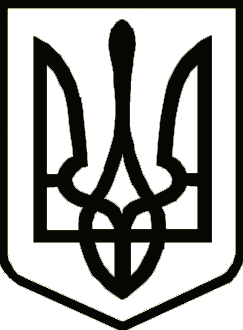 У К Р А Ї Н АЧЕРНІГІВСЬКА ОБЛАСНА ДЕРЖАВНА АДМІНІСТРАЦІЯУПРАВЛІННЯ КАПІТАЛЬНОГО БУДІВНИЦТВАН А К А З15.07.2019                                                   м. Чернігів			                       № 253Про закріплення спеціаліста по технаглядуУ зв’язку з початком робіт, відповідно до договору підряду по об’єкту будівництва з метою забезпечення технічного нагляду за будівництвом об’єктів, н а к а з у ю :1. Закріпити за спеціалістом по веденню технічного нагляду              Симоненком Анатолієм Івановичем наступні об’єкти:1.1. «Амбулаторія загальної практики сімейної медицини (на 1-2 лікаря) по вул. Розумовських, в с. Лемеші Козелецького району Чернігівської області  - будівництво».Кваліфікаційний сертифікат інженера технічного нагляду, виданий Архітектурно-будівельною атестаційною комісією інженерів технічного нагляду від  03 липня 2015 року  АТ №003686.2. Контроль за виконанням наказу залишаю за собою.Начальник	     	            		                                      	       А. ТИШИНА